Challenge 1QUESTION: How much is Igor offered to steal a painting?CLUE TO THE ANSWER: _ _ _ _   _ _ _ _ _ _ _	(2 words)Decode the email message to answer the above question. To do this, use the Scratchpad below the email. The hex encoded message has already been entered into the Scratchpad.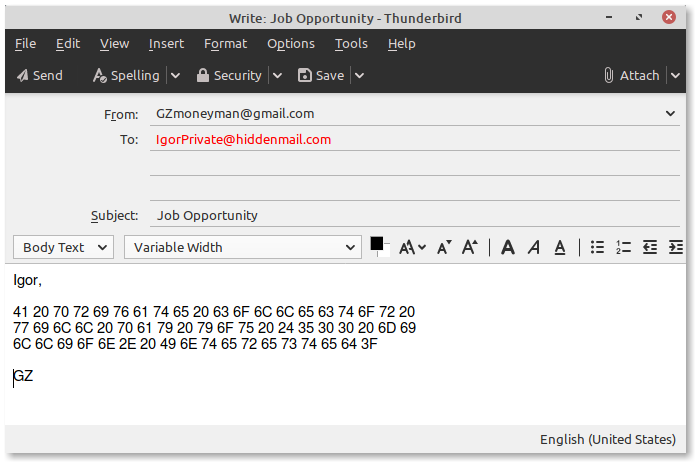 Image of the Hex Encoded Email:Note: Hex value 20 = “space” in ASCII TextHEX SCRATCHPADchallenge 2QUESTION: Based on the map coordinates what is the name of the museum they will rob?CLUE TO THE ANSWER:  _ _ _   _ _ _ _ _ _	(2 words)Decode the email message to answer the above question. To do this, use the Scratchpad below the email. The hex encoded message has already been entered into the Scratchpad.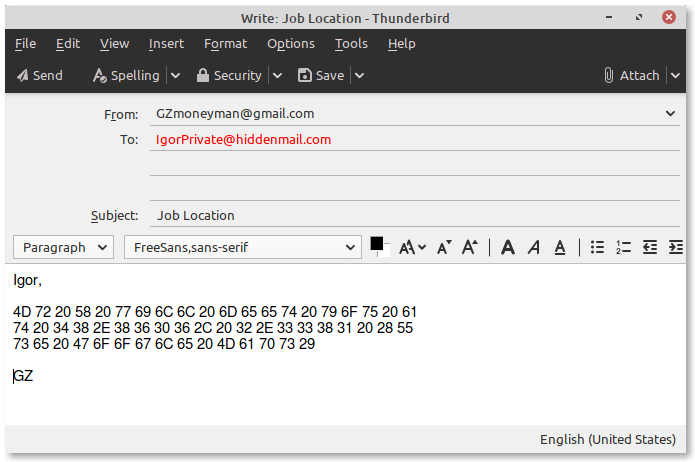 Image of the Hex Encoded Email:Note: Hex value 20 = “space” in ASCII TextHEX SCRATCHPADChallenge 3QUESTION: What painting does GZ want Igor to steal?CLUE TO THE ANSWER:  _ _ _ _   _ _ _ _	(2 words)Decode the email message to answer the above question. To do this, use the Scratchpad below the email. The hex encoded message has already been entered into the Scratchpad.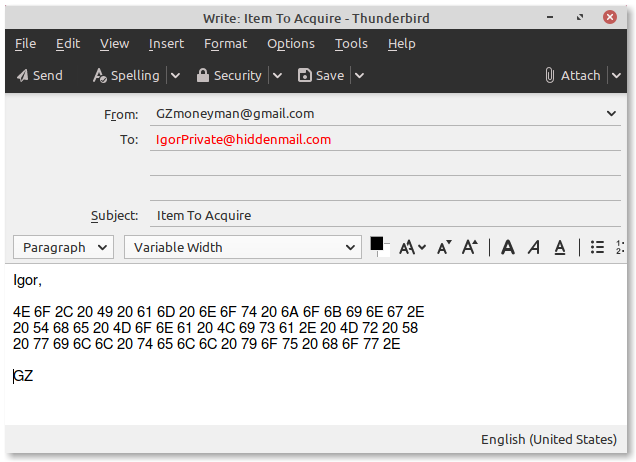 Image of the Hex Encoded Email:Note: Hex value 20 = “space” in ASCII TextHEX SCRATCHPADChallenge 4QUESTION:	Which train station will GZ meet Igor at after the robbery?CLUE TO THE ANSWER: _ _ _ _ _   _ _ _ _   _ _   _ _ _ _	(map coordinates)Decode the email message to answer the above question. To do this, use the Scratchpad below the email. The decimal encoded message has already been entered into the Scratchpad.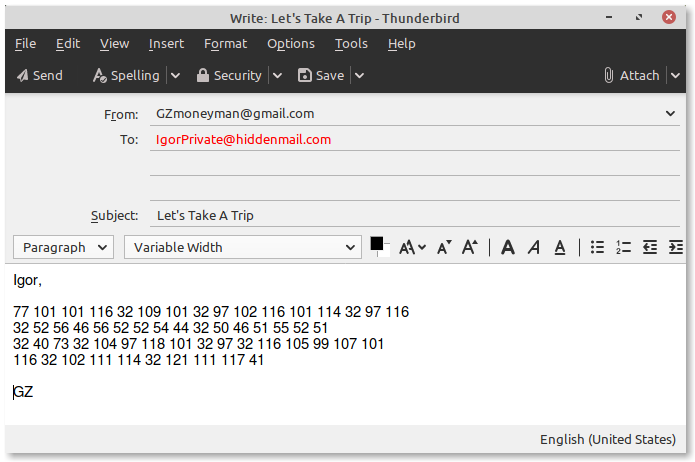 Image of the Decimal Encoded Email:Note: Decimal value 32 = “space” in ASCII TextDECIMAL SCRATCHPADChallenge 5QUESTION: To get paid what country do Igor and GZ need to travel to?CLUE TO THE ANSWER:  _ _ _ _ _ _ _ _ _ _ _ Decode the email message to answer the above question. To do this, use the Scratchpad below the email. The binary encoded message has already been entered into the Scratchpad.Image of the Binary Encoded Email: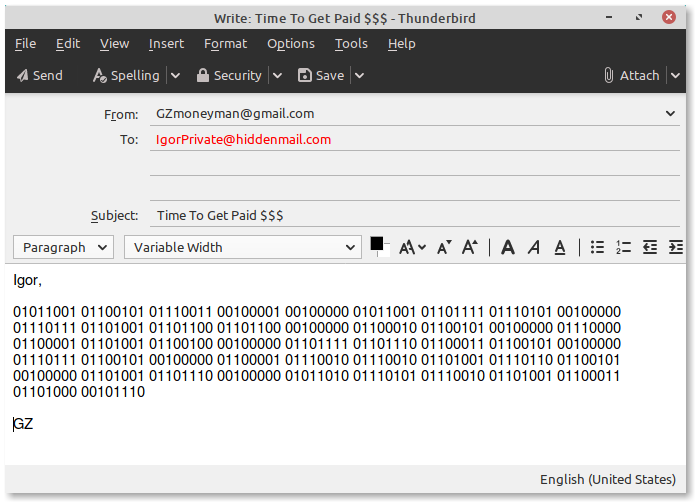 Note: Binary value 00100000 = “space” in ASCII TextBINARY SCRATCHPAD1234567891011121314151617181920HEX41207072697661746520636f6c6c6563746f7220ASCIIHEX77696c6c2070617920796f752024353030206d69ASCIIHEX6c6c696f6e2e20496e74657265737465643fASCII1234567891011121314151617181920HEX4D7220582077696C6C206D65657420796F752061ASCIIHEX742034382E383630362C20322E33333831202855ASCIIHEX736520476F6F676C65204D61707329ASCII1234567891011121314151617181920HEX4E6F2C204920616D206E6F74206A6F6B696E672EASCIIHEX20546865204D6F6E61204C6973612E204D722058ASCIIHEX2077696C2074656C20796F7520686F772EASCII12345678910111213141516DEC771011011163210910132971021161011143297116ASCIIDEC32525646565252544432504651555251ASCIIDEC324073321049711810132973211610599107101ASCIIDEC116321021111143212111111741ASCII123456789BIN010110010110010101110011001000010010000001011001011011110111010100100000ASCIIBIN011101110110100101101100011011000010000001100010011001010010000001110000ASCIIBIN011000010110100101100100001000000110111101101110011000110110010100100000ASCIIBIN011101110110010100100000011000010111001001110010011010010111011001100101ASCIIBIN001000000110100101101110001000000101101001110101011100100110100101100011ASCIIBIN0110100000101110ASCII